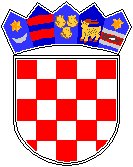 REPUBLIKA HRVATSKA GRAD Osnovna škola Petra ZrinskogZagreb, Krajiška 9KLASA: 003-06/20-01/04URBROJ: 251-132-20-1Zagreb, 8.7.2020. g.                                                                                                                            ČLANU ŠKOLSKOG ODBORA                                                                                                                     ___________________________________    POZIVPozivam Vas na 8. sjednicu Školskog odbora u školskoj godini 2019./20.  Sjednica će se održati u ponedjeljak, 13.7.2020. godine u 17:00 sati putem Zoom aplikacije (članovima će e-mailom biti poslana poveznica i pristupni podaci za priključivanje na Zoom).              DNEVNI RED:               Verifikacija zapisnika 7. sjednice Školskog odbora šk. g. 2019./20.Polugodišnje financijsko izvješće za 2020. g.-voditelj računovodstva Domagoj ĐakovićIzmjena Pravilnika o načinu i postupku zapošljavanja u OŠ Petra ZrinskogOdluka o nabavi udžbenikaRazno.                                                   S poštovanjem,                                                                             Predsjednica Školskog odbora                                                                             Zlatica Čolja-Hršak                                                                                M.P.               ______________________________    